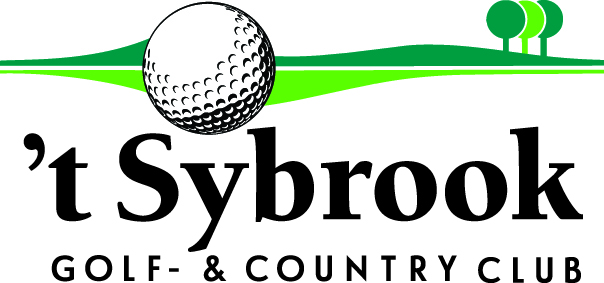 INSCHRIJFFORMULIER SEPTEMBER 2017Achternaam		:	Voornaam		:Geboortedatum	:schrijft zich in voor:GROEPSTRAINING 
GOLFGYM formulier ingevuld retourneren naar golfplus@kpnmail.nlMaandGroepstrainingKostenVoorkeur September  woensdag€. 31,25Septembervrijdag€. 35,--MaandGolfgymKostenVoorkeur Septemberdinsdag€. 31,25Septembervrijdag€. 35,--